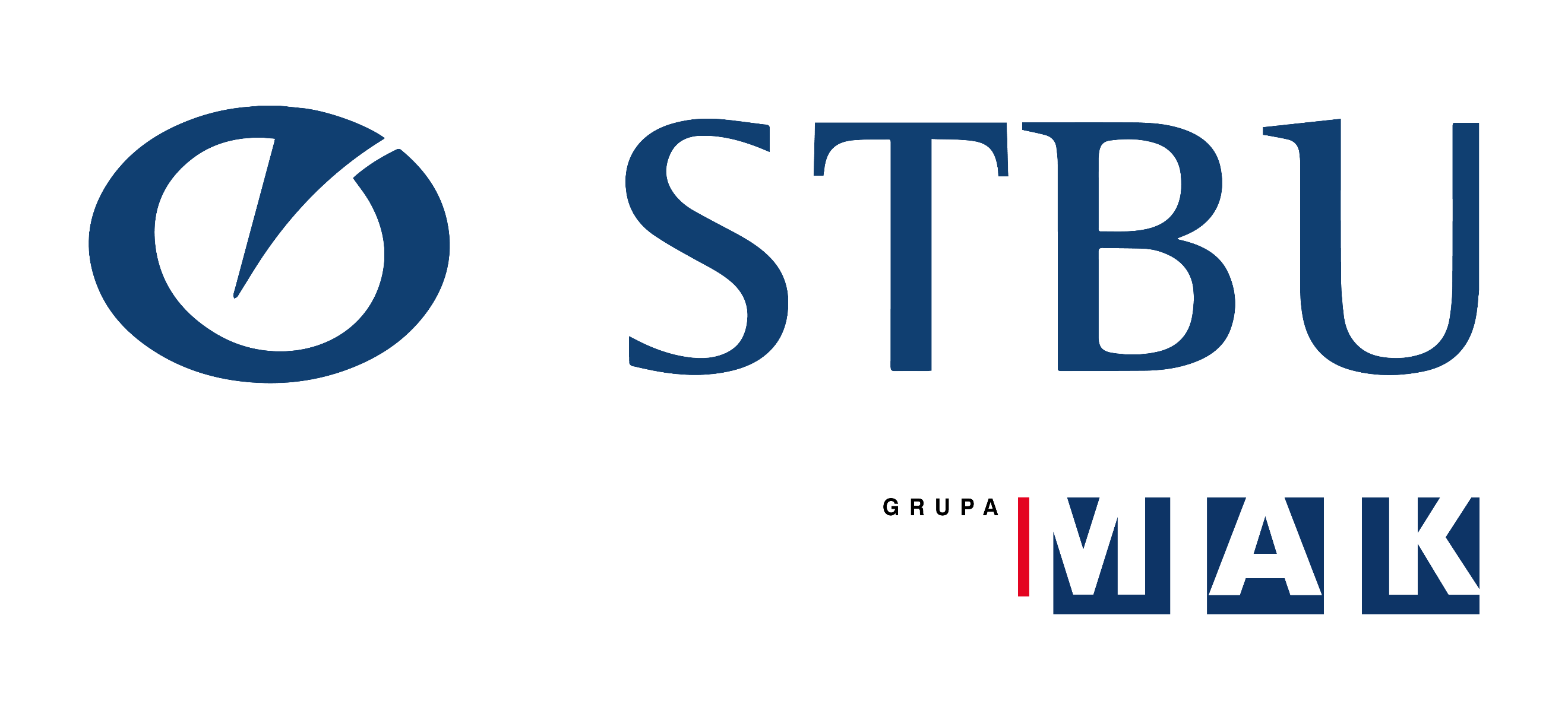 Sopot, dnia 12.01.2023r.Strona internetowaSprawa: wykaz ofert złożonych w postępowaniu na „Usługi ubezpieczenia MZO w Wołominie- 2 zadania ( postępowanie powtórzone)”Zamawiający informuje o kwocie jaką zamierza przeznaczyć na sfinansowanie zamówienia: Zadanie 1- ubezpieczenie mienia – 320.000,00zł Zadanie 2- ubezpieczenie OC - 40.000,00zł Dziękujemy za udział w postępowaniu i złożenie ofert. Lp.Nazwa i adres wykonawcyCena ofertowabrutto w złZaakceptowane Klauzule fakultatywneZadanie 1 kryterium oceny (90/10)Zadanie 1 kryterium oceny (90/10)Zadanie 1 kryterium oceny (90/10)Zadanie 1 kryterium oceny (90/10)1WIENER TOWARZYTSWO UBEZPIECZEŃ SAVienna Insurance Group ul. Wołoska 22A, 02-675 Warszawa NIP 524-030-23-93466.009,41Brak akceptacji klauzulZadanie 2 kryterium oceny (90/10)Zadanie 2 kryterium oceny (90/10)Zadanie 2 kryterium oceny (90/10)Zadanie 2 kryterium oceny (90/10)1WIENER TOWARZYTSWO UBEZPIECZEŃ SAVienna Insurance Group ul. Wołoska 22A, 02-675 Warszawa NIP 524-030-23-9336.000,00 Brak akceptacji klauzul